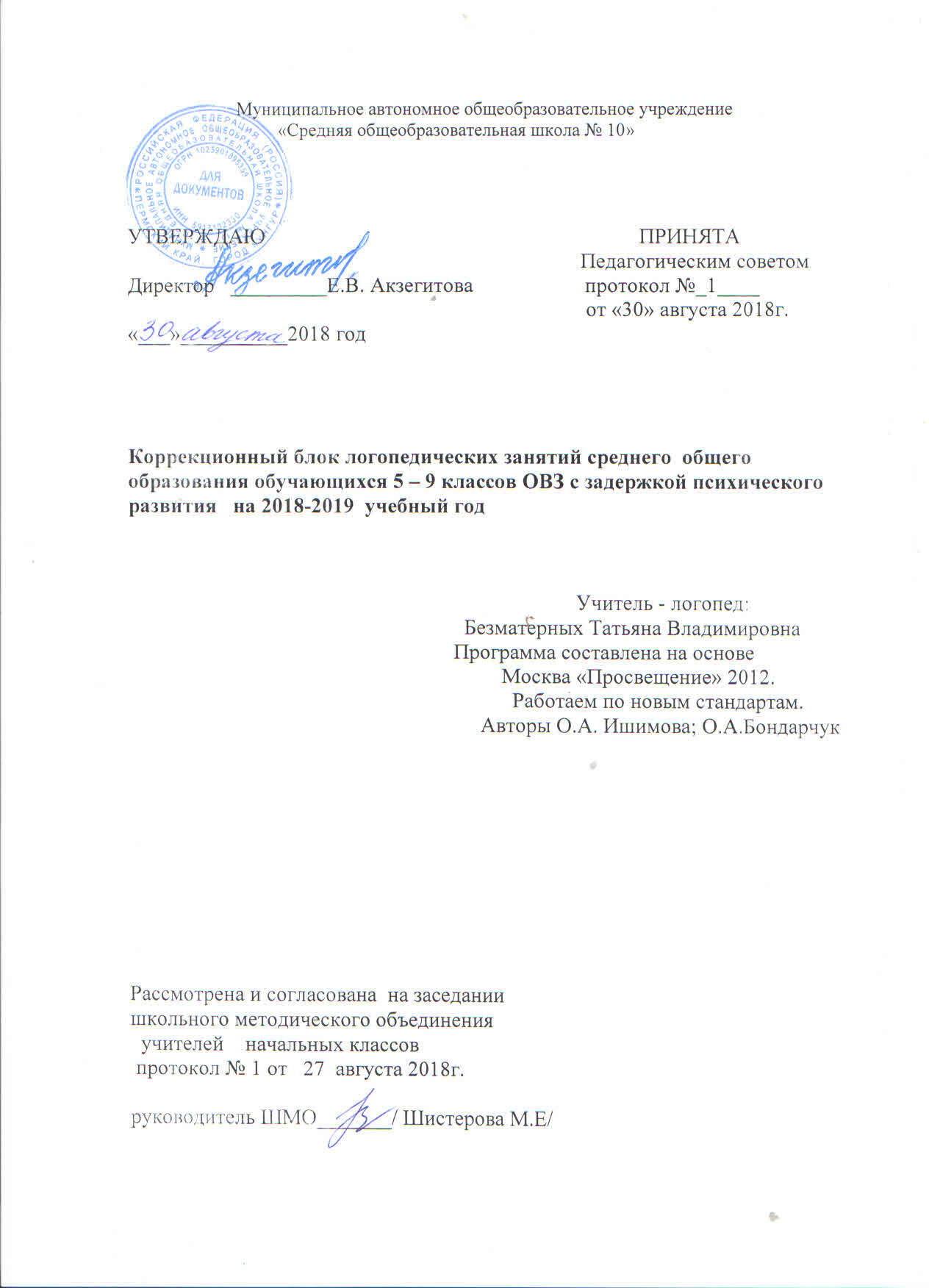 Коррекционно-развивающая программа логопедических занятийдля обучающихся с ОВЗ (VII вид) «Коррекция нарушений письма»(5-9 классы)Пояснительная записка.Актуальность. В исследованиях, посвященных проблемам нарушений письменной речи детей среднего и старшего школьного возраста, имеется особая категория стойких специфических нарушений письма, проявляющихся в неспособности освоить орфографические навыки, несмотря на знание соответствующих правил, которые правомерно именовать дизорфографией.Дизорфография – специфическое нарушение орфографического навыка письма на фоне сохранного интеллекта и устной речи.Нарушение усвоения орфографии оказывает отрицательное влияние на речевое развитие детей, на развитие познавательной деятельности, затрагивает эмоционально-волевую сферу, затрудняет процесс их школьной и социальной адаптации в целом.У детей с ЗПР нарушение письменной речи сохраняется к 5 –му классу, обусловлено это наличием нарушения устной речи в анамнезе, поздними сроками начала коррекционной работы. Часто в дошкольном возрасте и при обучении в начальных классах общеобразовательных школах дети не получают специальной коррекционной помощи.Задержка психического развития (ЗПР) – это особый вид нарушенного развития, характеризующийся замедленным темпом формирования психических функций и личности ребёнка (И.Ю. Левченко).К числу детей с задержкой психического развития относятся такие, у которых при потенциально сохранных возможностях интеллектуального развития отмечается:низкий уровень познавательной активности;незрелость мотивации к учебной деятельности;сниженная работоспособность по восприятию и переработке информации;ограниченные фрагментарные знания и представления об окружающем мире;недостаточная сформированность умственных операций;отставание в речевом развитии при сохранности анализаторов, необходимых для благоприятного становления речи и др.Статистика показывает, что 90% детей с ЗПР 11-16 лет имеют ошибки дизорфографического характера. Существенную роль в их возникновении играет: дефицит произвольной концентрации, переключения и распределения внимания;нарушения слухоречевой памяти;нарушение буквенногогнозиса;нарушение динамическогопраксиса руки;затрудненность восприятия ритмической структуры слова;нечеткая дикция, плохая артикуляция;нарушение лексико-грамматического строя речи;наличие в анамнезе или в настоящее время задержки психического развития, что в свою очередь тормозит коррекцию устной и письменной речи.Особенно данные нарушения усугубляются при переходе обучающихсяиз начальной школы в среднюю. Известно, что ведется коррекционная работа в дошкольном возрасте, с младшими школьниками, имеющими нарушения устной и письменной речи при ЗПР. Но в 5 – 9 классах проблема не исчезает, школьные логопеды, как правило, не берут таких детей на коррекционные занятия – и в первую очередь потому, что в этой области реально не существует ни методических рекомендаций, ни практических материалов, ни теоретических исследований, позволяющих работать с такими детьми.Так как отсутствие специально организованной коррекционной работы вызывает закрепление и усложнение симптоматики дизорфографии, то возникла необходимость в создании данной программы.Следует отличать дизорфографические ошибки от дисграфических. Неполноценность фонематического анализа приводит к дисграфии, а несформированность морфологического анализа – к дизорфографии.Выделяют основные три вида дизорфографии:морфологическаядизорфография, сопровождающаяся большим количеством орфографических ошибок, проявляющихся в самостоятельном письме (сочинения, изложения и др.);синтаксическая дизорфография – стойкая неспособность овладеть синтаксическими правилами на письме, т.е. пунктуацией;смешаннаядизорфография, которая включает в себя сочетание орфографических и пунктуационных ошибок.Большинство детей с задержками психического развития характеризуется различными нарушениями речевой деятельности системного характера. У них наблюдаются нарушения звукопроизношения, а также несформированность функций фонематического анализа и синтеза, фонематических дифференцировок, лексико-грамматического строя речи, недоразвитие пространственных ориентировок, зрительных представлений, что ведет к стойким специфическим и орфографическим ошибкам на письме. Логопедическая работа в начальной школе, в основном, направлена на преодоление дисграфических ошибок, а профилактика дизорфографии составляет только небольшую часть занятия. Количество дисграфических ошибок к 4 классу сокращается, а количество орфографических сохраняется и даже нарастает в связи с усложнением и увеличением объема программного материала по русскому языку. Таким образом, будет актуально создание специальной программы по коррекции дизорфографии для учащихся 5-9-ых классов с ЗПР.Новизна программы заключается в тесной взаимосвязи между учителем – учеником - логопедом в работе по преодолению трудностей овладения и применения грамматических правил. Новая технология включает в себя использование на логопедических занятиях по преодолению дизорфографии и уроках русского языка специально разработанных алгоритмов.Таким образом, учащиеся 5-9-ых классов, страдающие дизорфографией, будут обеспечены постоянной специально организованной логопедической поддержкой, а тесная взаимосвязь в работе учителя – ученика – логопеда позволит успешно преодолеть имеющиеся трудности в обучении.Данная программа рассчитана на весь период обучения ребенка с ЗПР и основывается на следующих теоретических положениях и принципах:1. Усвоение языковой системы языка детьми с ЗПР должно быть основано на развитии мыслительных операций – это определяет необходимость тесной взаимосвязи развития речи с развитием познавательных процессов.2. Воздействие на слабые звенья речевой системы и формирование их с учетом зоны ближайшего развития.3. Взаимосвязь речи и моторики.4. Учет типологии задержки при планировании коррекционно-развивающей работы.5. Осуществление индивидуально-дифференцированного подхода.Характерным отличием программы логопедической коррекции является введение подготовительного этапа по коррекции и развитию следующего:положительной мотивации, устойчивого познавательного интереса к логопедическим занятиям;значимости правильного письма в обыденной жизни человека;познавательной деятельности (мыслительных операций, памяти, внимания, воображения, пространственно-временных представлений);графомоторного навыка и мелкой моторики;саморегуляции и самоконтроля (данный этап имеет первостепенное значение в коррекции дисграфии и дислексии детей с ЗПР, т.к. на первый план в нарушении развития у данной категории детей выходит неспособность контролировать свою деятельность и управлять своим поведением);поведенческой и эмоционально – волевой сферы.Цель: создание условий для коррекции стойких специфических нарушений (недостатков) усвоения орфографических знаний, умений и навыков, обусловленных недоразвитием ряда неречевых и речевых психических функций.Задачи:Обучающие:формировать навык прогнозирования и распознавания «ошибкоопасных» мест;формировать навык запоминания и применения грамматического правила по алгоритму;совершенствовать навык грамотного письма;Развивающие:развивать навыки различных форм языкового анализа (фонематического, морфемного, морфологического);развивать лексико-грамматический строй речи, связную речь;развивать неречевые психические функции: произвольное внимание, память;Воспитательные:совершенствовать основные учебные навыки;воспитывать положительную мотивацию к учебной деятельности;воспитывать стремление к самостоятельности и самоконтролю;воспитывать интерес к родному языку.Адресат: Программа предназначена для обучающихся с ОВЗ (ЗПР)в 5-9 классах.Условия набора: обучающиеся «группы риска» - по результатам анализа итоговых и текущих работ по русскому языку.Условия формирования групп: одновозрастные, добор в группы по результатам регулярного мониторинга письменных работ обучающихся.Количество детей в группе: 3-6 человек.Формы и режим занятий:5 – 9 классы - 34 часа, 1 раз в неделю по 1 часу(40 минут)Форма организации деятельности детей на занятии:подгрупповая;индивидуальная.Продолжительность занятий:подгрупповых– 40 минут; индивидуальных – 20 минутОписание ценностных ориентиров содержания логопедической программыРечь – понятие очень обширное. Оно включает в себя знание родного языка, грамотное построение высказываний, развитие речи, соблюдение интонационных, этических и культурных норм поведения в обществе, т.е.дает ценностные ориентиры для гармоничного развития личности ребёнка.Ценность добра – осознание себя как части мира, в котором люди соединены бесчисленными связями, в том числе с помощью языка; осознание постулатов нравственной жизни (сострадание и милосердие, стремление помочь ближнему, как проявление высшей человеческой способности – любви).Ценность общения – понимание важности общения как значимой составляющей жизни общества, как одного из основополагающих элементов культуры.Ценность истины - это ценность научного познания как части культуры человечества, разума, понимания сущности бытия, мироздания.Ценность человека как разумного существа, стремящегося к познанию мира и самосовершенствованию.Ценность труда и творчества как естественного условия человеческой деятельности и жизни.Ценность свободы как свободы выбора и предъявления человеком своих мыслей и поступков, но свободы, естественно ограниченной нормами и правилами поведения в обществе.Ценность гражданственности - осознание человеком себя как члена общества, народа, представителя страны и государства.Ценность патриотизма - одно из проявлений духовной зрелости человека, выражающееся в любви к России, народу, в осознанном желании служить Отечеству.Планируемые результатыВ результате реализации логопедической программы у обучающихся в классах коррекции, имеющими речевое недоразвитие будут восполнены пробелы:в развитии звуковой стороны речи;в развитии лексического запаса и грамматического строя речи;в формировании связной речи;будут устранены специфические ошибки письма и чтения;сформированы личностные, регулятивные, познавательные и коммуникативные универсальные учебные действия в соответствии с требованиями Федерального государственного образовательного стандарта.Основные требования к уровню подготовки учащихсяЛичностные результаты: повышение мотивации к учебной деятельности, включая учебные и познавательные мотивы;ориентация на моральные нормы и их выполнение, способность к моральной децентрации (преодоление эгоцентризма личности).Метапредметные результаты:Регулятивные УУД:учиться работать по предложенному учителем плануКоммуникативные УУД:оформлять свои мысли в устной и письменной формеслушать и понимать речь других;учиться работать в паре, группе; выполнять различные роли (лидера,исполнителя, героя и т.д).Познавательные УУД:находить ответы на вопросы в тексте, иллюстрациях;делать выводы в результате совместной работы подгруппы и учителя;преобразовывать информацию из одной формы в другую: подробно пересказывать небольшие тексты.Предметными результатами прохождения данной программы является восполнение пробелов в развитии устной и письменной речи.Обучающиеся должны знать:морфологические признаки частей речи;состав и названия частей слова;признаки гласных и согласных, твердых и мягких, звонких и глухих звуков и букв;правописание Ь, Ъ в различных частях речи;синтаксические единицы, знаки препинания при них;структуру текста.Обучающиеся должны уметь:различать морфологические и грамматические признаки частей речи;проводить все виды анализа слов (фонетический, морфологический и др.);доказывать написание звуков буквами, имеющих акустико-артикуляционное сходство по твердости – мягкости, ударности – безударности, подбирая проверочные слова, проверяя сомнительную букву;дифференцировать основные синтаксические единицы, правильно употреблять знаки препинания;проводить анализ текста, составлять план;устранять ошибки в деформированных текстах, предложениях, словах.Поскольку дети с ЗПР быстро утомляются, то важно иметь чёткую структуру каждого занятия. Структура занятий позволит детям держаться в рамках занятия, способствуя преодолению характерных трудностей концентрации внимания, произвольной организации деятельности. Следование структуре из занятия в занятие лучше организует детей. А так же важна частая смена видов деятельности.Структура занятия:Приветствие (речевая разминка).Организационный момент. Сообщение темы и цели занятия.Работа по теме занятияповторение предыдущего материала,подготовка к восприятию нового материала,изучение нового материала,закрепление изученного материалаИтог занятия.Способы определения результативности:тестирование в начале и конце учебного года.Формы подведения итогов:Сравнительный анализ распространенности орфографических ошибок (определение коэффициента успешности выполнения заданий).В процессе реализации программы учитель – логопед осуществляет взаимосвязь с педагогами через индивидуальные и групповые консультации, педагогические советы. С родителями через выступления на родительских собраниях, индивидуальные консультации.Отслеживание динамики и эффективности программы осуществляется через школьное ПМПк.Учебно-тематический план5 класс (34 часа)Учебно-тематический план6 класс( 34часа )Учебно-тематический план7 класс (34 часа)Учебно-тематический план8 класс( 34часа)Учебно-тематический план9 класс( 34 часа)ЛИТЕРАТУРА:1.Актуальные проблемы диагностики задержки психического развития детей [Текст] / под ред. К.С. Лебединской. - М., 1982. - 125с.2.АНМЦ «Коррекция и развитие» [Электронный ресурс] / Е.Д. Худенко. – М., 2007.3.Бабкина, Н.В. Психологическое сопровождение детей с ЗПР в общеобразовательной школе [Текст] / Н.В. Бабкина //Дефектология. – 2006. - №4.4.Бабкина, Н.В. Интеллектуальное развитие младших школьников с задержкой психического развития: пособие для школьного психолога [Текст] / Н.В. Бабкина. – М.: Школьная Пресса, 2006. – 80с.5.Балаева, В.И. О системе планирования психокоррекционной работы с детьми с нарушениями речи // Школьный логопед. – 2007. - №2 (17). – С. 39-44.6.Коноваленко, С.В. Развитие познавательной деятельности у детей от 6 до 9 лет : практикум для психологов и логопедов [Текст] / С.В. Коноваленко – М. : Гном-Пресс : Новая школа, 1998. – 56с.7.Коррекционно-развивающая работа с младшими школьниками в специальных (коррекционных) классах: учебно-методическое пособие (электронное приложение) / сост.: Т.В. Калабух, Е.В. Клейменова. - Новокузнецк: МОУ ДПО НПК, 2008 г.8.Лубовский, В.И. Современные логопедические подходы в диагностике // Школьный логопед. – 2008. - №3 (24). – С. 33-35.9.Практическая психология и логопедия: журнал, - 2008. - №1.10.Учебники русского языка М.Т. Баранова, Т.А. Ладыженской, Л.А. Тростенцовой.11.Б.А. Макаров, .Е.В. Пересветова, М.Ю.Никулина. Диктанты и изложения по русскому языку. Москва .2017Примерное планирование по коррекции дизорфографии7 класспо учебнику русского языка М.Т. Баранова, Т.А. Ладыженской, Л.А. Тростенцовой34 часов (1 раз в неделю)№ п/пРаздел, темаКоличество часов1Диагностика. Тестирование.22Развитие и уточнение пространственных представлений.23Развитие и уточнение временных представлений.24Алфавит.25Звуки и буквы.46Однокоренные слова.47Ударение.28Безударные гласные в корне слова.29Звонкие и глухие согласные.410Непроизносимые согласные.311Правило переноса212Словарные слова213Двойные согласные114Проверочные работы.115Обследование. Тестирование1ВСЕГО34 часа№ п/пРаздел, темаКоличество часов1Диагностика. Тестирование22Повторение. Анализ и комментирование орфограмм, изученных в 5 классе. (на уровне предложения и текста)23Употребление гласных после шипящих24Мягкий знак45Слово.46Фразеологизмы47Дифференциация орфограмм на основе морфологического принципа.28Имя существительное29Глагол210Имя прилагательное311Местоимение312Служебные части речи213Закрепление. Проверочные работы114Обследование. Тестирование.1ВСЕГО34 часа№ п/пРаздел, темаКоличество часов1Обследование.22Совершенствование навыков фонематического анализа и синтеза43Дифференциация звуков, имеющих акустико-артикуляционное сходство94Словообразование55Правописание мягкого знака46Синтаксис 67Совершенствование связной речи38Обследование1ВСЕГО34 часа№ п/пРаздел, темаКоличество часов1Обследование.22Построение вопросов.53Сжатое изложение44Построение плана действия.25Синтаксис и пунктуация.66Имя существительное.47Имя прилагательное48Глагол49Обследование1ВСЕГО34 часа№ п/пРаздел, темаКоличество часов1Обследование.22Фонетика93Лексика54Морфемика55Морфология56Синтаксис. Пунктуация.77Обследование1Всего часов34№ТемаКоличество часовКоличество часовДата№ТемаРек-ныхФактич.Дата1Тестирование состояния письменной речи1 2Анализ и комментирование орфограмм, изученных в 5,6 классах. (на уровне предложения и текста)13Дифференциация причастий, глаголов, прилагательных на практической основе.14Дифференциация суффиксов действительных и страдательных причастий настоящего времени (- ущ-(-ющ-); -ем-(-им-)15Дифференциация гласных (а, я; е) перед -н- в полных и кратких страдательных причастиях16Анализ и комментирование орфограмм суффикса в полных страдательных причастиях прошедшего времени (-н-, -нн-)17Анализ и комментирование орфограмм суффикса кратких страдательных причастий и кратких отглагольных прилагательных (-н-, -нн-)18Анализ и комментирование орфограмм причастия –НЕ с причастиями19Анализ и комментирование орфограмм суффикса страдательных причастий прошедшего времени (буквы Е - Ё после шипящих)110Анализ и комментирование пунктограмм при деепричастном обороте.111Анализ и комментирование орфограмм деепричастия – НЕ с деепричастиями112Дифференциация деепричастий совершенного и несовершенного вида.113Анализ и комментирование орфограмм наречия (слитное и раздельное написание НЕ с наречиями на О-Е)114Анализ и комментирование орфограмм наречия (буквы Е-И в приставках НЕ- и НИ- отрицательных наречий)115Анализ и комментирование орфограмм наречия (одна и две буквы Н в наречиях на О-Е)116Анализ и комментирование орфограмм наречия (О и Е после шипящих на конце наречия).117Анализ и комментирование орфограмм наречия (буквы О и А на конце наречий)118Анализ и комментирование орфограмм наречия (дефис между частями слова в наречиях)119Анализ и комментирование орфограмм наречия (слитное и раздельное написание приставок в наречиях, образованных от существительных и количественных числительных)120Анализ и комментирование орфограмм наречия (Ь после шипящих на конце наречий)121Дифференциация изученных орфограмм наречия.122Анализ и комментирование орфограмм предлога (слитное и раздельное написание производных предлогов)123Дифференциация приставок и предлогов.124Анализ и комментирование орфограмм союза (слитное написание союзов ТАКЖЕ, ТОЖЕ, ЧТОБЫ)125Дифференциация союзов и предлогов.126Дифференциация изученных орфограмм наречия, предлога, союза.127Распознавание частиц в предложении на практической основе.128Анализ и комментирование орфограмм частицы (раздельное и дефисное написание частиц)129Анализ и комментирование орфограмм частицы (отрицательные частицы НЕ и НИ)130Анализ и комментирование орфограмм частицы (различение частицы НЕ и приставки НИ)131Дифференциация частиц, приставок, союзов.132Анализ и комментирование орфограмм междометия (дефис в междометиях)133Повторение изученных орфограмм.134Тестирование.1ВСЕГО34